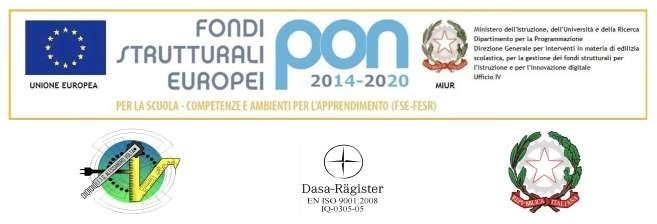 MINISTERO DELL’ISTRUZIONEUfficio Scolastico Regionale per il LazioISTITUTO TECNICO TECNOLOGICO DI STATO “ALESSANDRO VOLTA”Via Sant’Agnese,46–tel.06121125985–00019 TIVOLI (RM) RMTF010006- D.S.34 (sede certificata)Via Rita Levi Montalcini, 5 (già Viale Roma,296/ b) – tel.0774375094–00012 GUIDONIA M. (RM) RMTF010028-D.S.33  Sito internet: www.itivolta.edu.it| e-mail: rmtf010006@istruzione.it|pec: rmtf010006@pec.istruzione.it| C.F. 86003050589PIANO FORMATIVO PERSONALIZZATO (PFP)redatto dal CDC ai fini della compilazione del PFP UFFICIALE sulla Piattaforma INDIREAnno Scolastico 2022/2023DATI (RISERVATO COORDINATORE)DISCIPLINE – MISURE PERSONALIZZATE ADOTTATEAttività di apprendimento a distanza fornito dall’Istituto e/o su piattaforme ministerialiProgrammazione dei tempi di consegna dei lavoriUtilizzo di dispense e materiali didattici di supportoAttività di recupero in itinereAttività di tutoraggio (Peer tutoring)VideolezioniRispetto degli impegni e delle responsabilitàLezioni a distanza su piattaforma della DDI (D.M. 89 del 07/08/2020)Altro (specificare):Nella tabella seguente relativa alla propria classe (sceglierne una tra quelle proposte), per ciascuna voce INSERIRE UN SOLO INDICATORE indicando con una X nella casella corrispondentePERSONALIZZAIONE DELLE VERIFICHE(da compilare da parte del docente della disciplina)Programmazione delle verifiche scritte e oraliVerifiche orali a compensazione delle verifiche scritteDispensa dalla sovrapposizione di verifiche su più materie nella stessa giornataDispensa dalle verifiche immediatamente successive al rientro da impegni agonistici importantiVerifiche a distanza su piattaforma prevista per la DDI (D.M. 89 del 07/08/2020)Altro (specificare):Nella tabella seguente relativa alla propria classe (sceglierne una tra quelle proposte), per ciascuna voce INSERIRE UN SOLO INDICATORE indicando con una X nella casella corrispondenteAltre dichiarazioni:Tivoli/Guidonia, lì __________________Denominazione Istituto scolasticoCognome e nome dello STUDENTE ATLETAPeriodo attuazione interventoCoordinatore di classeDocente Referente area BESProf.ssa Chiara DIONISI (Guidonia)Docente Referente area BESProf.ssa Francesca NOVELLI (Tivoli)Insegnante di sostegnoTutor scolastico (docente di Scienze Motorie)Tutor sportivoObiettivi formativi del programma sperimentalePercorsi per le Competenze Trasversali e per l’orientamento (ex ASL) Spazio da compilare solo nel caso sia prevista un'apposita Convenzione che dovrà regolare i rapporti tra la scuola e la struttura ospitante, identificata con l’ente, Federazione, società o associazione sportiva riconosciuti dal CONI che segue il percorso atletico dello studente (nota n. 3355 del 28 marzo 2017) FederazioneDisciplina sportivaRequisito di ammissione (D.M. 279 del 10/04/2018)si veda Allegato 1TABELLA BIENNIOTABELLA BIENNIOTABELLA BIENNIOTABELLA BIENNIOTABELLA BIENNIOTABELLA BIENNIOTABELLA BIENNIOTABELLA BIENNIOTABELLA BIENNIOTABELLA BIENNIOTABELLA BIENNIOTABELLA BIENNIOTABELLA BIENNIOTABELLA BIENNIOTABELLA BIENNIOLINGUA ITALIANASTORIAIRC o MATERIA ALTER.LINGUA INGLESEGEOMATEMATICAFISICACHIMICASCIENZE della TERRA e BIOLOGIA STATICTTRGDIRITTOSCIENZE.MOTORIE123456789TABELLA TRIENNIO – INDIRIZZO INFORMATICATABELLA TRIENNIO – INDIRIZZO INFORMATICATABELLA TRIENNIO – INDIRIZZO INFORMATICATABELLA TRIENNIO – INDIRIZZO INFORMATICATABELLA TRIENNIO – INDIRIZZO INFORMATICATABELLA TRIENNIO – INDIRIZZO INFORMATICATABELLA TRIENNIO – INDIRIZZO INFORMATICATABELLA TRIENNIO – INDIRIZZO INFORMATICATABELLA TRIENNIO – INDIRIZZO INFORMATICATABELLA TRIENNIO – INDIRIZZO INFORMATICATABELLA TRIENNIO – INDIRIZZO INFORMATICATABELLA TRIENNIO – INDIRIZZO INFORMATICALINGUA ITALIANASTORIAIRC o MATERIA ALTER.LINGUA INGLESETPSITMATEMATICACOMPL. di MATEMATICAINFORMATICASISTEMI e RETI TELECOMUNICAZIONISCIENZE.MOTORIE123456789TABELLA TRIENNIO – INDIRIZZO ELETTRONICA/ELETTROTECNICATABELLA TRIENNIO – INDIRIZZO ELETTRONICA/ELETTROTECNICATABELLA TRIENNIO – INDIRIZZO ELETTRONICA/ELETTROTECNICATABELLA TRIENNIO – INDIRIZZO ELETTRONICA/ELETTROTECNICATABELLA TRIENNIO – INDIRIZZO ELETTRONICA/ELETTROTECNICATABELLA TRIENNIO – INDIRIZZO ELETTRONICA/ELETTROTECNICATABELLA TRIENNIO – INDIRIZZO ELETTRONICA/ELETTROTECNICATABELLA TRIENNIO – INDIRIZZO ELETTRONICA/ELETTROTECNICATABELLA TRIENNIO – INDIRIZZO ELETTRONICA/ELETTROTECNICATABELLA TRIENNIO – INDIRIZZO ELETTRONICA/ELETTROTECNICATABELLA TRIENNIO – INDIRIZZO ELETTRONICA/ELETTROTECNICATABELLA TRIENNIO – INDIRIZZO ELETTRONICA/ELETTROTECNICALINGUA ITALIANASTORIAIRC o MATERIA ALTER.LINGUA INGLESETPSEEMATEMATICACOMPL. di MATEMATICAELETTRONICA ed ELETTROTECNICASISTEMI AUT. TELECOMUNICAZIONISCIENZE.MOTORIE123456789TABELLA TRIENNIO – INDIRIZZO MECCANICATABELLA TRIENNIO – INDIRIZZO MECCANICATABELLA TRIENNIO – INDIRIZZO MECCANICATABELLA TRIENNIO – INDIRIZZO MECCANICATABELLA TRIENNIO – INDIRIZZO MECCANICATABELLA TRIENNIO – INDIRIZZO MECCANICATABELLA TRIENNIO – INDIRIZZO MECCANICATABELLA TRIENNIO – INDIRIZZO MECCANICATABELLA TRIENNIO – INDIRIZZO MECCANICATABELLA TRIENNIO – INDIRIZZO MECCANICATABELLA TRIENNIO – INDIRIZZO MECCANICATABELLA TRIENNIO – INDIRIZZO MECCANICALINGUA ITALIANASTORIAIRC o MATERIA ALTER.LINGUA INGLESETMPPMATEMATICACOMPL. di MATEMATICAMECCANICA MACCHINE ed ENERGIASISTEMI AUT. DISEGNO e PROGETTAZ.SCIENZE.MOTORIE123456789TABELLA BIENNIOTABELLA BIENNIOTABELLA BIENNIOTABELLA BIENNIOTABELLA BIENNIOTABELLA BIENNIOTABELLA BIENNIOTABELLA BIENNIOTABELLA BIENNIOTABELLA BIENNIOTABELLA BIENNIOTABELLA BIENNIOTABELLA BIENNIOTABELLA BIENNIOTABELLA BIENNIOLINGUA ITALIANASTORIAIRC o MATERIA ALTER.LINGUA INGLESEGEOMATEMATICAFISICACHIMICASCIENZE della TERRA e BIOLOGIA STATICTTRGDIRITTOSCIENZE.MOTORIE123456TABELLA TRIENNIO – INDIRIZZO INFORMATICATABELLA TRIENNIO – INDIRIZZO INFORMATICATABELLA TRIENNIO – INDIRIZZO INFORMATICATABELLA TRIENNIO – INDIRIZZO INFORMATICATABELLA TRIENNIO – INDIRIZZO INFORMATICATABELLA TRIENNIO – INDIRIZZO INFORMATICATABELLA TRIENNIO – INDIRIZZO INFORMATICATABELLA TRIENNIO – INDIRIZZO INFORMATICATABELLA TRIENNIO – INDIRIZZO INFORMATICATABELLA TRIENNIO – INDIRIZZO INFORMATICATABELLA TRIENNIO – INDIRIZZO INFORMATICATABELLA TRIENNIO – INDIRIZZO INFORMATICALINGUA ITALIANASTORIAIRC o MATERIA ALTER.LINGUA INGLESETPSITMATEMATICACOMPL. di MATEMATICAINFORMATICASISTEMI e RETI TELECOMUNICAZIONISCIENZE.MOTORIE123456TABELLA TRIENNIO – INDIRIZZO ELETTRONICA/ELETTROTECNICATABELLA TRIENNIO – INDIRIZZO ELETTRONICA/ELETTROTECNICATABELLA TRIENNIO – INDIRIZZO ELETTRONICA/ELETTROTECNICATABELLA TRIENNIO – INDIRIZZO ELETTRONICA/ELETTROTECNICATABELLA TRIENNIO – INDIRIZZO ELETTRONICA/ELETTROTECNICATABELLA TRIENNIO – INDIRIZZO ELETTRONICA/ELETTROTECNICATABELLA TRIENNIO – INDIRIZZO ELETTRONICA/ELETTROTECNICATABELLA TRIENNIO – INDIRIZZO ELETTRONICA/ELETTROTECNICATABELLA TRIENNIO – INDIRIZZO ELETTRONICA/ELETTROTECNICATABELLA TRIENNIO – INDIRIZZO ELETTRONICA/ELETTROTECNICATABELLA TRIENNIO – INDIRIZZO ELETTRONICA/ELETTROTECNICATABELLA TRIENNIO – INDIRIZZO ELETTRONICA/ELETTROTECNICALINGUA ITALIANASTORIAIRC o MATERIA ALTER.LINGUA INGLESETPSEEMATEMATICACOMPL. di MATEMATICAELETTRONICA ed ELETTROTECNICASISTEMI AUT. TELECOMUNICAZIONISCIENZE.MOTORIE123456TABELLA TRIENNIO – INDIRIZZO MECCANICATABELLA TRIENNIO – INDIRIZZO MECCANICATABELLA TRIENNIO – INDIRIZZO MECCANICATABELLA TRIENNIO – INDIRIZZO MECCANICATABELLA TRIENNIO – INDIRIZZO MECCANICATABELLA TRIENNIO – INDIRIZZO MECCANICATABELLA TRIENNIO – INDIRIZZO MECCANICATABELLA TRIENNIO – INDIRIZZO MECCANICATABELLA TRIENNIO – INDIRIZZO MECCANICATABELLA TRIENNIO – INDIRIZZO MECCANICATABELLA TRIENNIO – INDIRIZZO MECCANICATABELLA TRIENNIO – INDIRIZZO MECCANICALINGUA ITALIANASTORIAIRC o MATERIA ALTER.LINGUA INGLESETMPPMATEMATICACOMPL. di MATEMATICAMECCANICA MACCHINE ed ENERGIASISTEMI AUT. DISEGNO e PROGETTAZ.SCIENZE.MOTORIE123456DOCENTI del CDCMATERIAFIRMACOGNOME e NOMEFIRMAPADRE dell’alunno/aMADRE dell’alunno/aALUNNO/A (se maggiorenne)Dirigente ScolasticoTutor Sportivo Scolastico